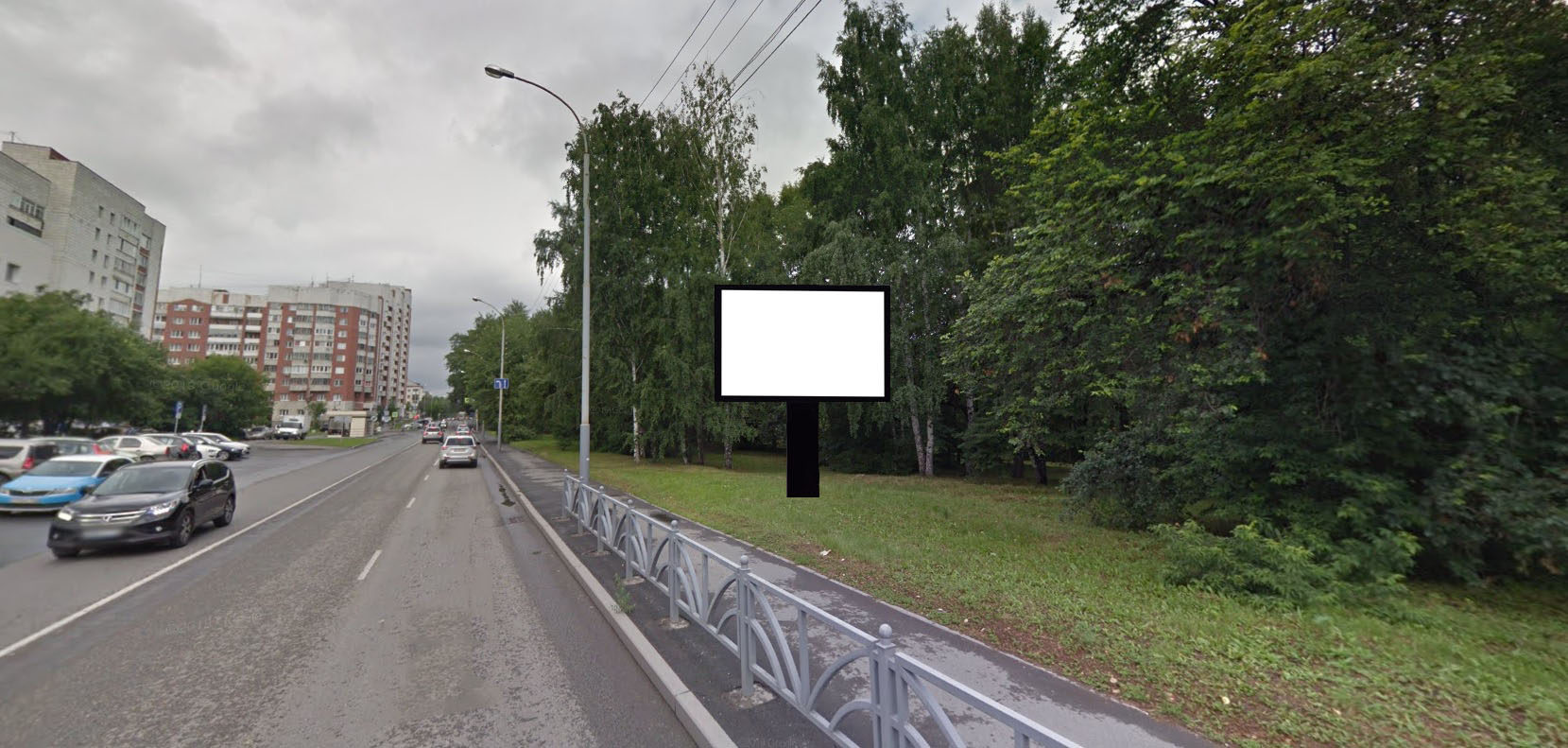 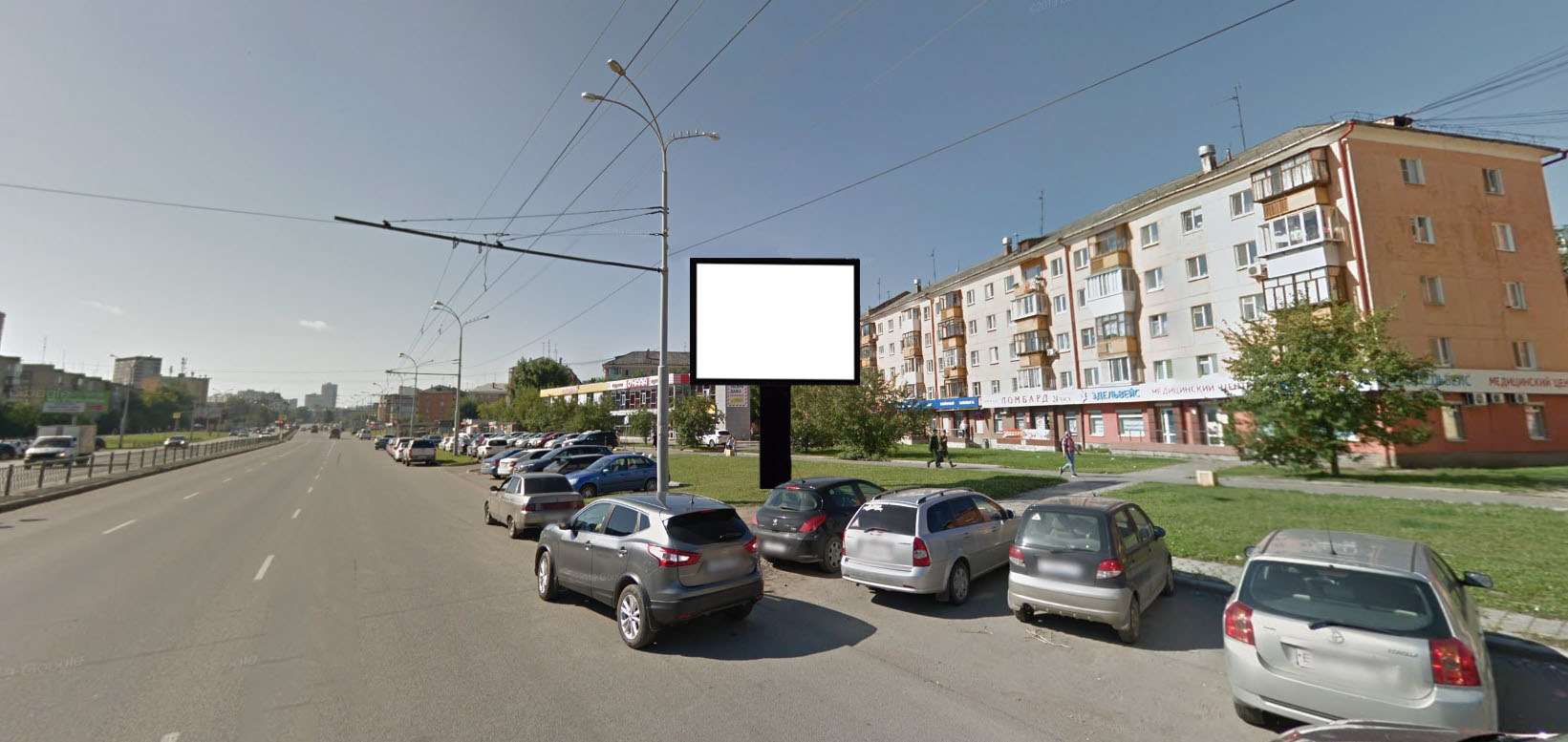 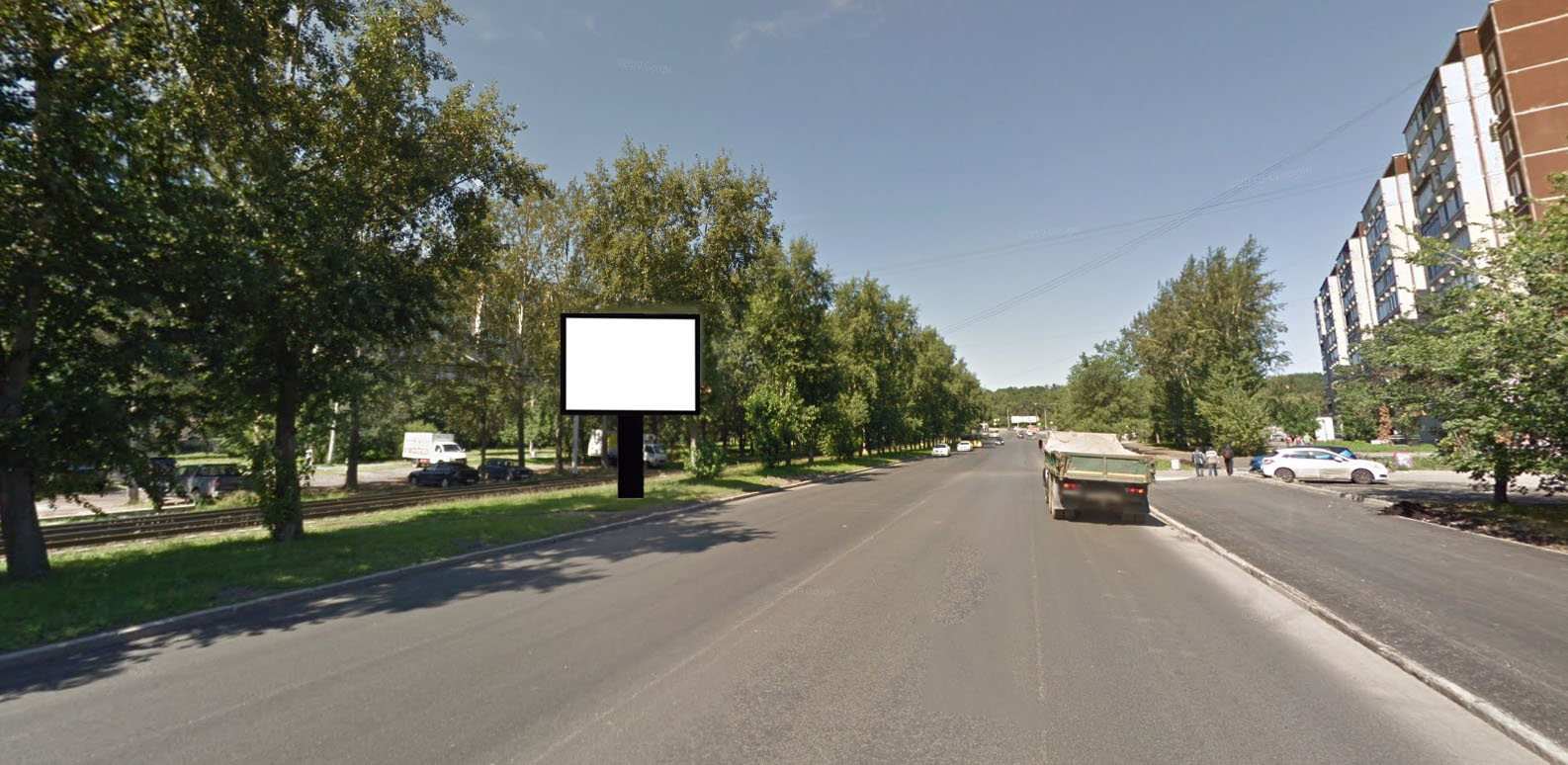 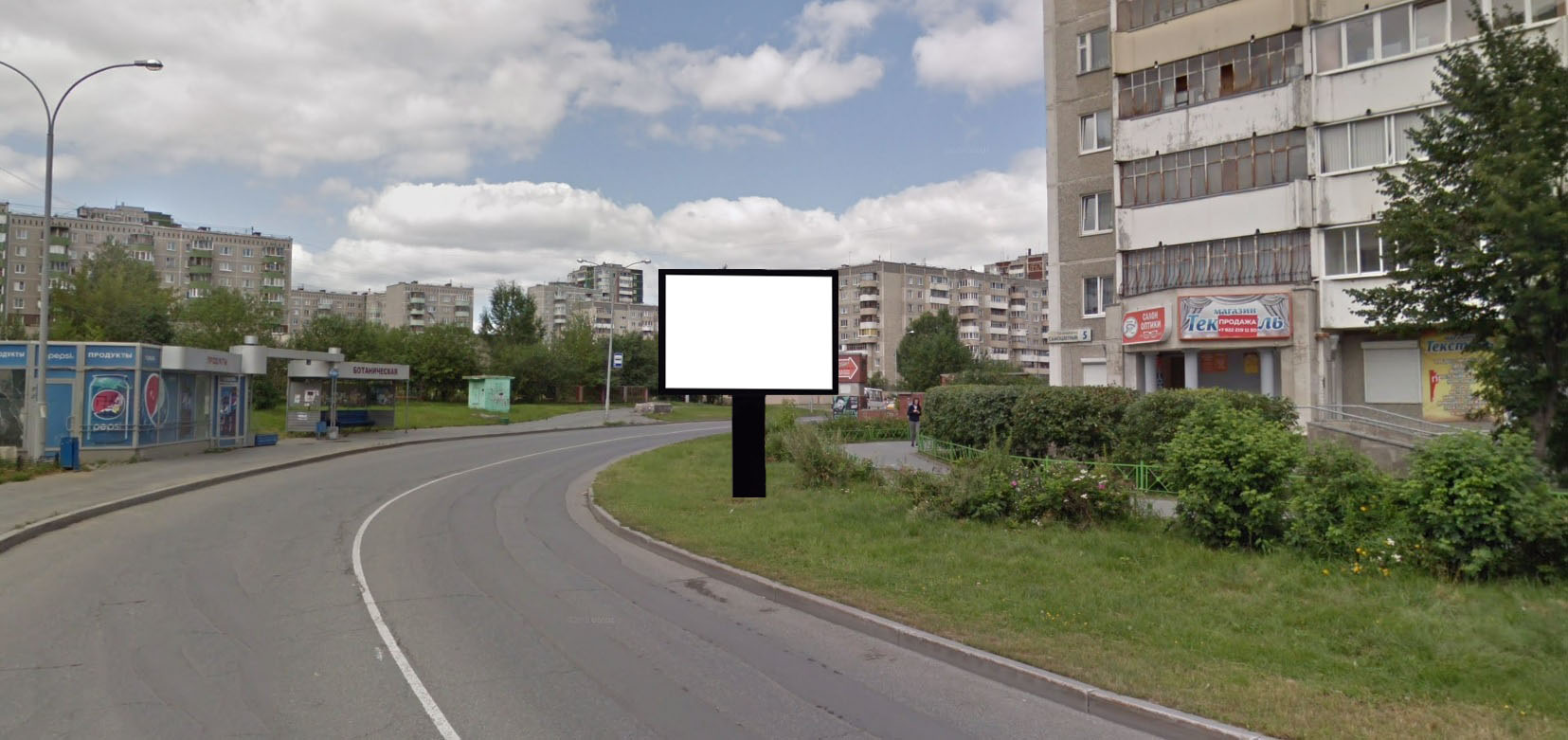 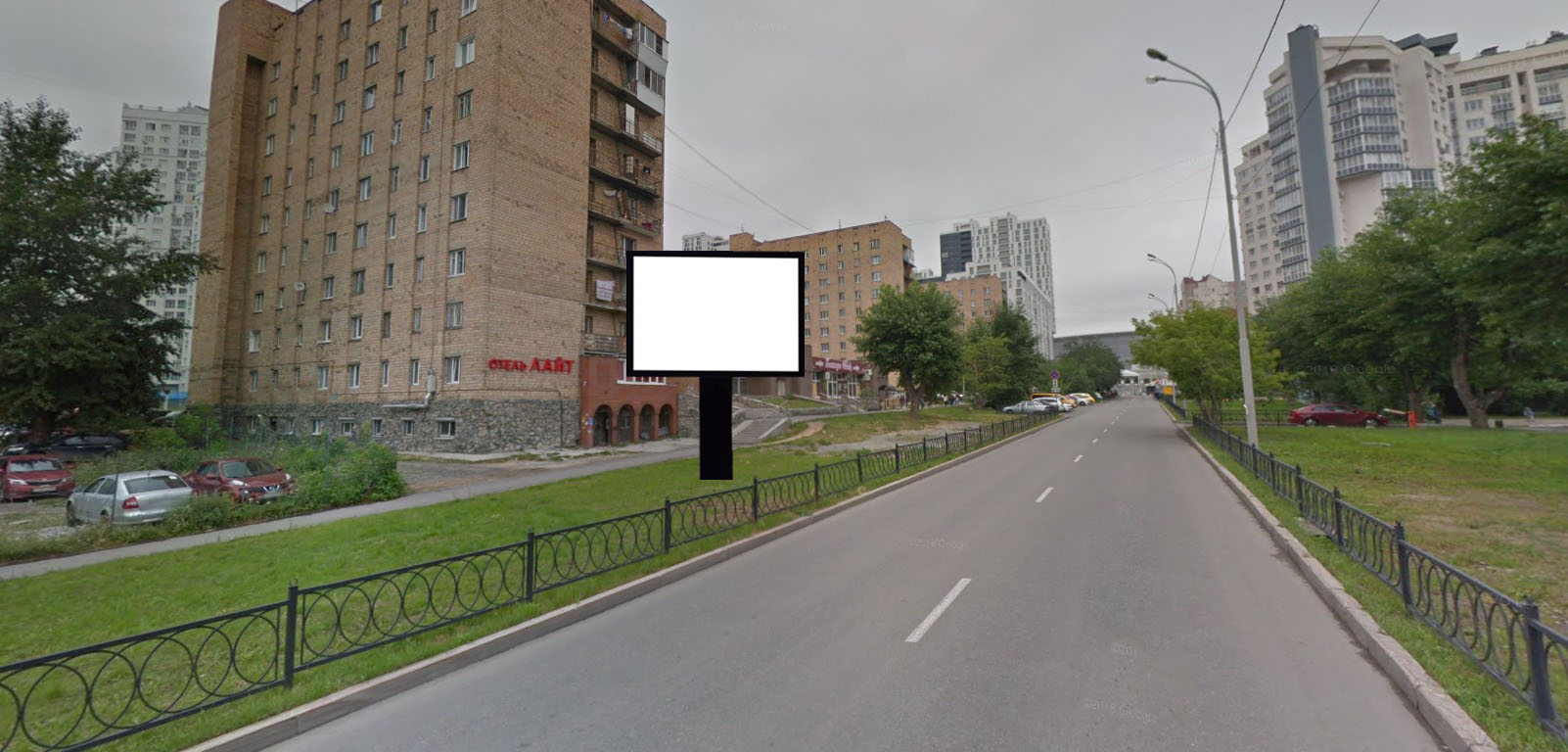 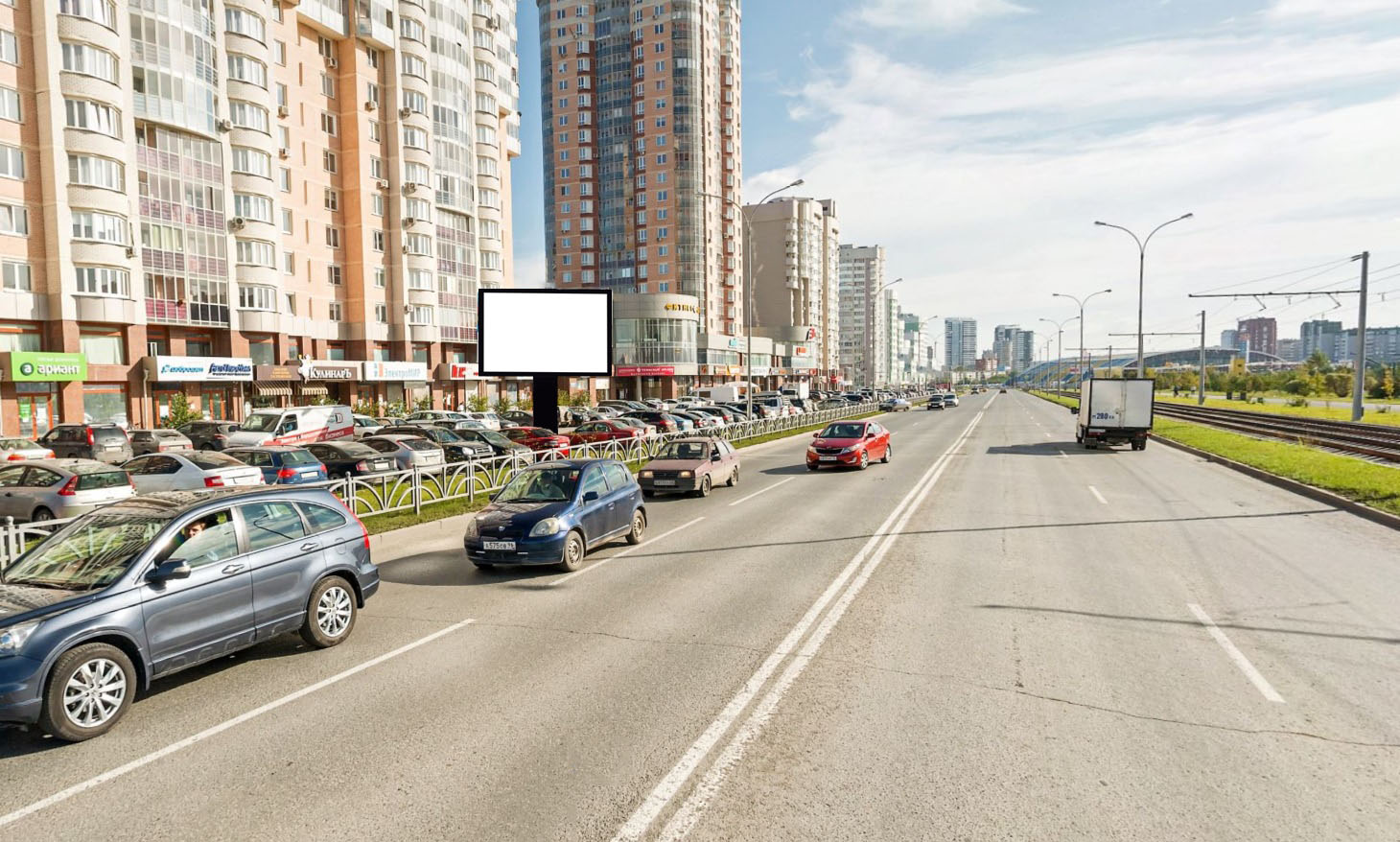 Код местаАдресТип*ВидПлощадь информационных полей, кв. мРазмеры, м (высота, ширина)Количество сторон0406144ул. Большакова, 86 - ул. Уктусская1Ситиборд19,982,7х3,72Код местаАдресТип*ВидПлощадь информационных полей, кв. мРазмеры, м (высота, ширина)Количество сторон0106138проспект Космонавтов, 471Ситиборд19,982,7х3,72Код местаАдресТип*ВидПлощадь информационных полей, кв. мРазмеры, м (высота, ширина)Количество сторон592ул. Сыромолотова/ул. Владимира Высоцкого (у дома № 10)1Ситиборд19,982,7х3,72Код местаАдресТип*ВидПлощадь информационных полей, кв. мРазмеры, м (высота, ширина)Количество сторон0506142бул. Самоцветный, 51Ситиборд19,982,7х3,72Код местаАдресТип*ВидПлощадь информационных полей, кв. мРазмеры, м (высота, ширина)Количество сторон0306129ул. Ключевская, 181Ситиборд19,982,7х3,72Код местаАдресТип*ВидПлощадь информационных полей, кв. мРазмеры, м (высота, ширина)Количество сторон050696ул. Ю. Фучика, 11Ситиборд19,982,7х3,72